 Gulfjobseeker.com CV No: 1413252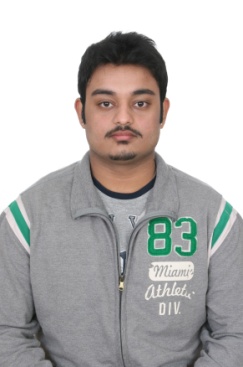 Mobile +971505905010 / +971504753686 To get contact details of this candidatesSubmit request through Feedback Linkhttp://www.gulfjobseeker.com/feedback/submit_fb.php Objective:To be a part of an organization that provides me opportunities to learn continuously, gives  opportunity to use my technical, organizational, and troubleshooting skills to contribute significantly to an organization’s IT security, quality and production capabilities. I.T Skills:Operating System		: Windows, Linux  – Server and Desktop.Security Distributions		: Kali LinuxForensic Tools			: Wire shark.Programming Languages	: C, C++, HTML, java scripts, PHP, Java.Database			: MySQL, MSSQL, MongodbVirtualisation			: VMWARE, XenApp. Network Appliance		: Sonicwall , Cyberoam , FortigateBackup Solution		: Sonic wall CDPTechnical Certifications:CISE– Certified Information Security Expert from INNOBUZZ securing 89% approved by           Govt. of Andhra Pradesh CEH – Certified Ethical Hacker from EC-COUNCIL secured 97%. A+ –Certificate in Hardware (A+) 	 – from CNIT Computer 	Education, Hyderabad – approved by Govt. of Andhra Pradesh – 84% 			 marks.C++ –Certificate in C++ from CNIT Computer Education, Hyderabad – approved by Govt. of Andhra Pradesh – 75% marksC# – Certificate in C from CNIT Computer Education, Hyderabad – approved by Govt. of Andhra Pradesh – 72% marks	RHSE – Completed training courseSonicwall Certified Technical EngineerNETGEAR Certified Technical EngineerCompleted training on MCITP and CCNA Security Certificate - Cyberoam Certified Network & Security Professional – CCNSP – August 2012Cisco Certified IT essentials – 2013 as a part of BSc ISM.Cisco Certified Network Administrator Track 1,Track 2.Education:Currently studying 3rd year BSC in Information System & Management at Manipal University, Dubai.Work Experience:July 2014 - Internship at Promide Technology for 50 Days - Worked as Linux server administrator/Application developer(Dubai Police).March 2012 – October 2013 – Worked as Senior Network and Security Engineer at Emtech Computers ICT LLC, Dubai.SUPPORT SERVICE TO COMPANIESXEROXDUN AND BRADSTREETAL AIN WATERSAL AIN VEGETABLESAGTHIALOOTAH LOOTAH BC GAS L&TTEN SPORTSMIDAS SAFETYGALADARI DRIVING SCHOOLTAWASUL (ABU DHABI TAXI)DAS HOLDINGSMULK HOLDINGROCKET INTERNET  and many others2010- 2011 Freelance penetration testing, practical hands-on training and teaching to students for CISA ver-1.0, 2.0, C|EH and own projects.   Worked as a freelance penetration testing as a security analyst and doing my projects.        Worked as a freelance internship in practical hands-on training of students	for the 	Certified Information Security Expert course – version 1 and 2 and C|EH.	Worked as a freelance guide for hands-on training in Innobuzz, Hyderabad.Achievements:Participated in Cisco Net Riders Competition 2014 and got 1st in UAE on behalf of Manipal University. And 32 international in the Second Level.Participated in IEEE Xtreme 24 Programming contest. Top 10 in UAE.Participated in Cisco Net Riders Competition 2013 on behalf of Manipal University.Participated in Gulf Programming Competition 2014 on behalf of Manipal University.Participated in 5th National Cyber Olympiad – secured 25th rank in the whole district of Madipakkam, Tamil Nadu.Participated in 7th National Cyber Olympiad – secured 6th rank in school and 21st in the whole of Nellore City, Andhra Pradesh.Was nominated for a Scholarship for IIT studies under Resonance 	institution – IIT Academy., New Delhi.Participated in many school year projects and secured many prizes.Was in N.C.C (National Cadet Corps) for 3 years and volunteered in many medical free campus and other social services.Hobbies:           Swimming,           Surfing the net,           Bike stunts and repairing,           Playing Computer Games,           Personal Details:Date of Birth			: 15-06-1991Languages Known		: English, Hindi, Tamil and TeluguFuture Ambition:            Want to complete L|pt & CISSP to become a professional penetration tester.